Wyniki Konkursu Języka Angielskiego dla Uczniów Szkół Ponadpodstawowych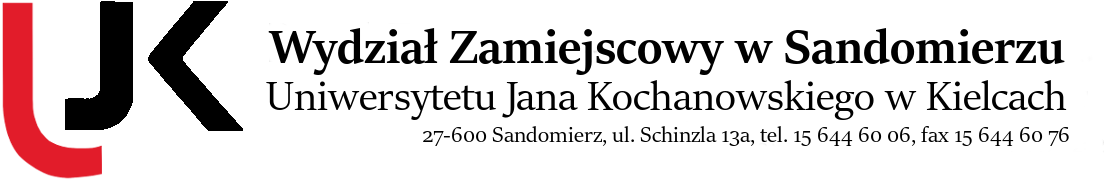 24.03.2023KJAVII/20230182 pktKJAVII/20230281 pktKJAVII/20230355 pktKJAVII/20230456 pktKJAVII/20230554 pktKJAVII/20230671 pktKJAVII/20230741 pktKJAVII/20230877 pktKJAVII/20230923 pktKJAVII/20231027 pktKJAVII/20231170 pktKJAVII/20231262 pktKJAVII/20231387 pktKJAVII/20231488 pktKJAVII/20231561 pktKJAVII/20231663 pktKJAVII/20231776 pktKJAVII/20231860 pktKJAVII/20231982 pktKJAVII/20232066 pktKJAVII/20232183 pktKJAVII/20232272 pktKJAVII/20232374 pktKJAVII/20232498 pkt (I miejsce)KJAVII/202325-KJAVII/20232648 pktKJAVII/20232750 pktKJAVII/20232884 pktKJAVII/20232983 pktKJAVII/20233074 pktKJAVII/20233165 pktKJAVII/20233276 pktKJAVII/20233370 pktKJAVII/202334-KJAVII/20233578 pktKJAVII/20233676 pktKJAVII/20233773 pktKJAVII/20233844 pktKJAVII/20233985 pKJAVII/202340-KJAVII/20234185 pktKJAVII/20234297 pkt (II miejsce)KJAVII/20234389 pktKJAVII/20234470 pktKJAVII/20234561 pktKJAVII/20234683 pktKJAVII/20234765 pktKJAVII/20234879 pktKJAVII/20234977 pktKJAVII/20235077 pktKJAVII/20235189 pktKJAVII/20235270 pktKJAVII/20235376 pktKJAVII/20235480 pktKJAVII/20235571 pktKJAVII/202356-KJAVII/20235760 pktKJAVII/20235881 pktKJAVII/20235929 pktKJAVII/2023                   6055 pktKJAVII/20236170 pktKJAVII/20236273 pktKJAVII/20236387 pktKJAVII/20236462 pktKJAVII/20236574 pktKJAVII/20236671 pktKJAVII/202367-KJAVII/20236869 pktKJAVII/20236981 pktKJAVII/20237070 pktKJAVII/20237190 pktKJAVII/20237264 pktKJAVII/20237370 pktKJAVII/20237494 pkt (III miejsce)KJAVII/20237565 pktKJAVII/20237687 pktKJAVII/20237780 pktKJAVII/20237883 pkt